ΕΠΕΙΓΟΥΣΑ ΑΝΑΚΟΙΝΩΣΗ ΠΡΟΣΚΛΗΣΗ ΑΚΑΔ.ΕΤΟΥΣ 2024-2025 ΓΙΑ ΕΠΙΛΟΓΗ ΕΞΕΡΧΟΜΕΝΩΝ ΦΟΙΤΗΤΩΝ ΣΤΑ ΠΑΝ/ΜΙΑ ΜΕΛΗ ΤΗΣ ΣΥΜΜΑΧΙΑΣ ΠΑΝ/ΜΙΩΝ CIVISKαλούνται οι Φοιτήτριες και Φοιτητές του Τμήματος Φαρμακευτικής που ενδιαφέρονται να συμμετάσχουν στο ανωτέρω πρόγραμμα να προσέλθουν τη Δευτέρα 11/12/2023 και ώρα 14:30 στην Αίθουσα Δ7.Οι πληροφορίες σχετικά με τις προϋποθέσεις και τα συνεργαζόμενα Πανεπιστήμια βρίσκονται στα ακόλουθα έγγραφα :Πρόσκληση για επιλογή Φοιτητών για Ιδρύματα CIVISΠίνακας συνεργαζόμενων Πανεπιστημίων CIVISτα οποία εμφανίζονται στην ιστοσελίδα του Τμήματος στο πεδίο «ΑΝΑΚΟΙΝΩΣΕΙΣ & EKΔΗΛΩΣΕΙΣ» στην ενότητα «ΓΕΝΙΚΕΣ ΑΝΑΚΟΙΝΩΣΕΙΣ».Παρακαλούνται οι ενδιαφερόμενοι να μελετήσουν προσεκτικά το περιεχόμενο και των δύο αρχείων και να προσέξουν τους Τομείς σπουδών που είναι διαθέσιμοι στα συνεργαζόμενα Πανεπιστήμια πριν τη συνάντηση.Από το Τμήμα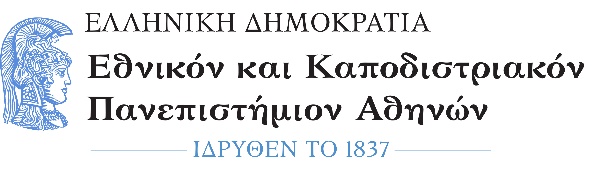         ΣΧΟΛΗ ΕΠΙΣΤΗΜΩΝ ΥΓΕΙΑΣ       ΤΜΗΜΑ ΦΑΡΜΑΚΕΥΤΙΚΗΣΠανεπιστημιόποληΖωγράφου 157 84Πληροφορίες:Φρίντα ΓεωργίουΤηλ.:  210 727 4058E-mail: frgeorgiou@uoa.grαΑθήνα, 07/12/2023